РЕШЕНИЕВ соответствии с Решением Городской Думы Петропавловск-Камчатского городского округа от 31.10.2013 № 145-нд «О наградах и почетных званиях Петропавловск-Камчатского городского округа» Городская Дума Петропавловск-Камчатского городского округаРЕШИЛА:1. Наградить Почетными грамотами Городской Думы
Петропавловск-Камчатского городского округа за многолетний 
добросовестный труд, высокий уровень профессионализма и в связи с празднованием 55-летия муниципального автономного дошкольного образовательного учреждения «Центр развития ребенка – детский сад № 39» следующих работников: Байкову Валентину Васильевну – младшего воспитателя;Кононову Ольгу Александровну – машиниста по стирке белья;Николаеву Елену Васильевну – инструктора по физкультуре.2. Разместить настоящее решение на официальном сайте Городской 
Думы Петропавловск-Камчатского городского округа в информационно-
телекоммуникационной сети «Интернет».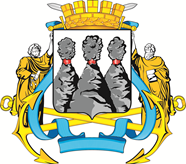 ГОРОДСКАЯ ДУМАПЕТРОПАВЛОВСК-КАМЧАТСКОГО ГОРОДСКОГО ОКРУГАот 26.12.2018 № 343-р16-я сессияг.Петропавловск-КамчатскийО награждении Почетными грамотами Городской Думы Петропавловск-Камчатского городского округа работников муниципального автономного дошкольного образовательного учреждения «Центр развития ребенка – детский сад № 39»Председатель Городской Думы Петропавловск-Камчатского городского округа Г.В. Монахова